Додаток 1 до Положення про формування силабусів навчальних дисциплін СНУ ім. В. Даля, затвердженого наказом ректора СНУ ім. В. Даля № 14/1-01 від 03.02.2020 Силабус курсу: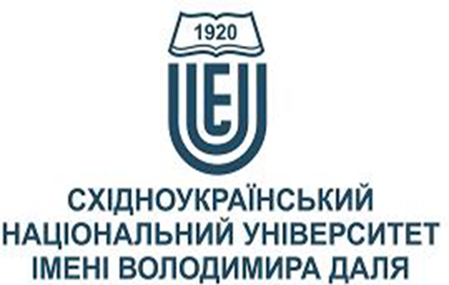 ІСТОРІЯ ПЕДАГОГІКИ Додаток 2до Положення про формування силабусів 54затвердженого наказом ректора Додаток 3 до Положення про формування силабусів навчальних дисциплін СНУ ім. В. Даля, затвердженого наказом ректора СНУ ім. В. Даля № 14/1-01 від 03.02.2020 Додаток 4 до Положення про формування силабусів навчальних дисциплін СНУ ім. В. Даля, затвердженого наказом ректора СНУ ім. В. Даля № 14/1-01 від 03.02.2020 Мета курсу (набуті компетентності)В наслідок вивчення даного навчального курсу здобувач вищої освіти набуде наступних компетентностей: Здатність розв’язувати складні завдання та проблеми в галузі освітніх, педагогічних наук, професійній діяльності, в процесі навчання, що передбачає проведення досліджень та/або здійснення інновацій та характеризується невизначеністю умов і вимогЗдатність до абстрактного мислення, аналізу і синтезуЗдатність застосовувати знання у практичних ситуаціяхЗнання і розуміння предметної та професійної областіЗдатність до пошуку, оброблення та аналізу інформації з різних джерелЗдатність виявляти, класифікувати і вирішувати проблемиЗдатність генерувати нові ідеї (креативність)Здатність орієнтуватися в сучасних тенденціях розвитку освіти та передбачати їх потенційні наслідкиЗдатність до самоосвіти, професійного та особистісного розвитку  Здатність інтегрувати знання та розв’язувати складні задачі у широких або мультидисциплінарних контекстахЗдатність організовувати та аналізувати освітній процес у вищій школі в контексті ідей гуманізації, демократизації, гуманітаризації, плюралізму і варіативності виховних практик  на засадах  аксіологічного, антропологічного, культурологічного, синергетичного, особистісно-діяльнісного, компетентнісного, цивілізаційного підходівЗдатність працювати самостійно і автономноЗдатність виявляти шляхи духовного розвитку особистостіЗдатність до самоосвіти, професійного та особистісного розвиткуДодаток 5 до Положення про формування силабусів навчальних дисциплін СНУ ім. В. Даля, затвердженого наказом ректора СНУ ім. В. Даля № 14/1-01 від 03.02.2020 Структура курсуДодаток 6 до Положення про формування силабусів навчальних дисциплін СНУ ім. В. Даля, затвердженого наказом ректора СНУ ім. В. Даля № 14/1-01 від 03.02.2020 Рекомендована література Основна Гончаренко С.У. Український педагогічний словник / С. У. Гончаренко. – К.: Либідь, 1997. – 376 с.Словник-хрестоматія педагогічних понять: Навч. посібник для студентів, аспірантів, викладачів. – Луганськ: Вид-во СНУ ім. В.Даля, 2004. – 272 с.Артемова Л. В. Історія педагогіки України : підруч. / Любов Вікторівна Артемова. К. : Либідь, 2006. 420с. Демченко О. П. Практикум з історії педагогіки : навч.-метод. посіб. [для викладачів історії педагогіки, на допомогу студ. пед. ВНЗ під час самостійного вивчення теоретичних основ, підготовки до семінарських і практичних занять] / Олена Петрівна Демченко. К. : Видавничий Дім «Слово», 2012. 432 с. Елькін М.В. Історія педагогіки: [навчально-методичний посібник до самостійного вивчення дисципліни] / М.В.Елькін, М.М.Головкова, А.А.Коробченко. Мелітополь: ТОВ «Видавничий будинок ММД», 2009. 204 с. Зайченко І. В. Історія педагогіки : у двох книгах / Іван Васильович Зайченко. К. : Видавничий Дім «Слово», 2010. Кн. І : Історія зарубіжної педагогіки. 2010. 624 с. Зайченко І. В. Історія педагогіки : у двох книгах : навч. посіб. [для студ. вищ. навч. закл.] / Іван Васильович Зайченко. К. : Видавничий Дім «Слово», 2010. Кн. ІІ : Школа, освіта і педагогічна думка в Україні. 2010. 1032 с. Кравець В. Зарубіжна школа і педагогіка ХХ століття: [навчальний посібник для студентів педагогічних навчальних закладів] / В.Кравець. Тернопіль, 1996. 290 с. Кравець В. Історія класичної та зарубіжної педагогіки та шкільництва: [навчальний посібник для студентів педагогічних навчальних закладів] / В.Кравець. Тернопіль, 1996. 436 с. Левківський М. В. Історія педагогіки : навч.-метод. посіб / Михайло Васильович Левківський. [3-е вид., доп.]. К. : Центр учбової літератури, 2008. 190 с. 22 Мешко О. І., Янкович О. І. та ін. Історія зарубіжної школи і педагогіки / О. І. Мешко, О. І. Янкович, Г.М. Мешко. Тернопіль, 1997. 81 с. Сисоєва С. О., Соколова І. В. Нариси з історії розвитку педагогічної думки: Навчальний посібник. К.: Центр навчальної літератури, 2003. С. 116- 121. Скільський Д. Історія зарубіжної педагогіки : посіб. / Дмитро Скільський. К. : Смолоскип, 2011. 376 с. Хрестоматія з історії педагогіки / [за заг. ред. чл.-кор. НАПН України, д-ра пед. наук, проф. А. В. Троцко]. [в 2-х т.]. Харків : ХНАДУ, 2011. Т. 1. 456 с.Хрестоматія з історії педагогіки / [за заг. ред. чл.-кор. НАПН України, д-ра пед. наук, проф. А. В. Троцко]. – [в 2-х т.]. Харків : ХНАДУ, 2011. Т. 2. 524 с. Ярощук Л Історія педагогіки : навч.-метод. комплекс / Лілія Григорівна Ярощук. Бердянськ, 2013. 392 с. Допоміжна 1. Коваленко Є. І., Бєлкіна Н. І. Історія зарубіжної педагогіки : хрестоматія / Є. І. Коваленко, Н. І. Бєлкіна. – К. : Центр навчальної літератури, 2006. 664 с. 2. Сбруєва А.А. Історія педагогіки у схемах, картах, діаграмах: [навч. посібник] / А.А.Сбруєва, М.Ю.Рисіна. Суми: СумДПУ, 2000. 208 с. 3. Альт Р. Прогрессивный характер педагогики Я. Коменского. М., 1959. 4. История педагогики. /Под ред. А.И. Пискунова. М., 1998. Ч. ІІ.5. Джибладзе Г.Н. Философия Я.Коменского. М., 1982. 6. Красновский А.А. Ян Амос Коменский. М., 1953. 7. Константинов Н.А., Медынский Е.Н., Шабаева М.Ф. История педагогики: Учебник для педвузов. М.: Просвещение, 1982. С. 27-39. 8. Лордкипанидзе Д. Ян Амос Коменский. М., 1970. 9. Митюров Б.Н. Педагогические идеи Яна Амоса Коменского на Украине. К., 1971. 10. Смоляницкий С.В. 3 века Яна Амоса Коменского. М., 1967. 11. Хрестоматия по истории зарубежной педагогики // Сост. А.И. Пискунов. М.: Просвещение, 1981. 12. Ротенберг В.Л., Кларин В.М. Педагогическое наследие И.Г. Песталоцци // Песталоцци И.Г. Избр. пед. соч.: В 2 т. М., 1981 . Т.1. 13. Фребель Ф. Воспитание человека. // Избр. пед. соч. М., 1956. 4. Фребель Ф. Детский сад. // Избр. пед. соч. М., 1956. 15. Дичківська І.М. Поніманська Т.І. М. Монтессорі: теорія і технологія. К.: Видавничий дім «Слово», 2006. 304 с. 16. Мчедлидзе Н.Б., Лебеденко А.А., Гребенщекова Е.А. История дошкольной зарубежной педагогики. Хрестоматия. М., 1974. 17. Хрестоматія з історії дошкільної педагогіки: навч. посібник / За заг. ред. З.Н. Борисової. К.: Вища школа, 2004. 511 с. 23 18. Монтессори М. Мой метод научной педагогики, применяемый к детскому воспитанию в Домах ребенка. // Избр. пед. соч. М., 1993.Методичне забезпечення1. Конспект лекцій з дисципліни «Педагогіка вищої школи» (для магістрантів спеціальності 011 – «Освітні, педагогічні науки») / Укл.: Є.А. Зеленов. – Сєвєродонецьк: СНУ ім В. Даля. Платформа MOODLE Додаток 7 до Положення про формування силабусів навчальних дисциплін СНУ ім. В. Даля, затвердженого наказом ректора СНУ ім. В. Даля № 14/1-01 від 03.02.2020 Оцінювання курсуЗа повністю виконані завдання студент може отримати визначену кількість балів:Шкала оцінювання студентівДодаток 8до Положення про формування силабусівнавчальних дисциплін СНУ ім. В. Даля,затвердженого наказом ректораСНУ ім. В. Даля № 14/1-01 від 03.02.2020Політика курсуСтупінь вищої освіти: магістр Спеціальність: Рік підготовки: 1 Семестр викладання: осіннійКількість кредитів ЄКТС: 5 Мова(-и) викладання: українська Вид семестрового контролю залік СНУ ім. В. Даля № 14/1-01 від 03.02.2020Автор курсу та лектор: СНУ ім. В. Даля № 14/1-01 від 03.02.2020Автор курсу та лектор: СНУ ім. В. Даля № 14/1-01 від 03.02.2020Автор курсу та лектор: СНУ ім. В. Даля № 14/1-01 від 03.02.2020Автор курсу та лектор: д.п.н.,         проф.,       Зеленов Євгеній Анатолійович д.п.н.,         проф.,       Зеленов Євгеній Анатолійович д.п.н.,         проф.,       Зеленов Євгеній Анатолійович д.п.н.,         проф.,       Зеленов Євгеній Анатолійович вчений ступінь, вчене звання, прізвище, ім’я та по-батькові вчений ступінь, вчене звання, прізвище, ім’я та по-батькові вчений ступінь, вчене звання, прізвище, ім’я та по-батькові вчений ступінь, вчене звання, прізвище, ім’я та по-батькові професор кафедри педагогіки професор кафедри педагогіки професор кафедри педагогіки професор кафедри педагогіки посада посада посада посада olmer1954@gmail.com+38-050-474-63-87 Skype: zelenov1 електронна адреса телефон месенджер консультації                           Анотація навчального курсуЦілі вивчення курсу: Мета викладання навчальної дисципліни – показати зв’язок між педагогічними ідеями теоретиків та діями практиків, спадковість і новаторство в розробці й реалізації педагогічних ідей; надати уявлення про основні парадигми навчання і виховання, напрями розвитку освіти в нашій країні та за її межами; сформувати вміння застосовувати набуті історико-педагогічні знання у майбутній професійно-педагогічній діяльності, творчо підходити до вирішення будь-якої освітянської проблеми, використовуючи досвід педагогів минулого. Навчити бачити і оцінювати основні ідеї, внесок видатних педагогів в теорію і практику педагогічного процесу. Навчити аналізувати педагогічні проблеми враховуючи соціально-історичні умови, які позначалися на світогляді й педагогічних поглядах видатних педагогів і зумовили їх внесок у розробку теорії педагогічної науки. Результати навчання: Знати: основні тенденції розвитку школи і педагогічної думки; ідеї видатних учених-педагогів у теорію і практику навчання і виховання; основні праці корифеїв педагогіки минулого; основні тенденції розвитку теорії і практики освіти на сучасному етапі. Вміти: усвідомлено працювати з першоджерелом; аналізувати педагогічні проблеми, дотримуючись принципу історизму, зв’язку теорії з практикою тощо; встановлювати і пояснювати взаємозв’язок педагогічних явищ і фактів, усвідомлюючи сучасну педагогічну дійсність; творчо використовувати цінні педагогічні ідеї минулого у практиці навчально-виховної роботи технікумів, коледжів, університетів.Передумови до початку вивчення: Базові знання та уявлення із загальних основ педагогіки, вікової психології, філософії, культурології, історії України. №Тема Години (Л/ЛБ/ПЗ) Стислий зміст Інструменти і завдання 1Предмет і завдання курсу «Історія педагогіки та освіти».2/0/2 Сутність понять «виховання», «освіта», «школа», «педагогічна думка». Виникнення виховання у первісному суспільстві. Значення, предмет, завдання та структура навчального курсу «Історія педагогіки». Методологічні підходи, принципи та джерела історії педагогіки. Основні теорії походження виховання. Особливості виховання на різних етапах розвитку первісного суспільства.Участь в обговоренні Тести Індивідуальні завдання 2Школа та виховання в стародавніх цивілізаціях Сходу: Єгипті, Індії, Китаї, Месопотамії.2/0/2 Загальні риси виховання та освіти у добу Стародавнього Сходу. Виховання і школи у Месопотамії. Перші школи у давньому Єгипті. Основи педагогічної традиції давньої Індії. Брахманізм. Буддизм. Педагогічна думка у давньому Китаї. Вчення Конфуція.Участь в обговоренні Тести Індивідуальні завдання 3Виховання і педагогічна думка в античному світі (Стародавня Греція та Рим)2/0/2Система виховання та освіти у Стародавній Греції. Спартанська та Афінська системи виховання. Філософи Стародавньої Греції про виховання. Педагогічні ідеї Піфагора, Геракліта, Демокрита, Сократа, Платона, Аристотеля. Особливості освіти і виховання у Стародавньому Римі. Педагогічна думка Стародавнього Риму: Цицерон, Сенека, Квінтіліан. Ідеологи раннього християнства (Августин Аврелій - Блаженний, Флавій Кассіодор, Григорій Назіанський, Василь Великий, Святий Ієронім, Іоанн Златоуст).Участь в обговоренні Тести Індивідуальні завдання4Освіта і виховання в західноєвропейських країнах в епоху Середньовіччя, Відродження і Реформації.2/0/2Шкільний устрій Середньовіччя. Схоластика і її вплив на зміст і методику навчання. Розвиток університетської освіти в Західній Європі в епоху Середньовіччя. Вплив Реформації на розвиток виховання та освіти. Система виховання єзуїтів у період Контрреформації. Зародження гуманістичної педагогіки в епоху пізнього Середньовіччя (XIV – ХVІ ст.) – епоху Відродження. Педагогічні погляди В. да Фільтре, Т. Мора і Т. Компанелли, Ф. Рабле, Е. Роттердамського, М. Монтеня.Участь в обговоренні Тести Індивідуальні завдання5Розвиток освіти і виховання в європейських країнах у добу Нового часу (XVI – XVIII ст.).2/0/2 Життя та педагогічна діяльність Я. Коменського. Вікова періодизація й система шкільної освіти. Класно-урочна система Я.А. Коменського. Принципи навчання. Характеристика навчальних книг Я.А. Коменського. Вимоги до особистості вчителя в педагогіці Я.А. Коменського. Педагогічна концепція Дж. Локка. Програма виховання джентльмена. Мета, зміст і методика фізичного, морального і розумового виховання дітей. Проект «Робочі школи». Модель освіти і виховання Ж.-Ж. Руссо. Вчення про природне, природовідповідне та вільне виховання Жан-Жака Руссо. Вікова періодизація життя дітей і особливості виховання і навчання в кожний з вікових періодів.Участь в обговоренні Тести Індивідуальні завдання 6Шкільна система й розвиток педагогічної думки в Україні у XVIII- ХІХ ст.2/0/2 Ідея народності та природовідповідності виховання Г. Сковороди. Г. Сковорода про розумове, моральне та трудове виховання дітей. Педагогіка О. Духновича. Культурно-просвітницька діяльність Кирило-Мефодіївського товариства (Т. Шевченко, П. Куліш, М. Костомаров). Педагогічна діяльність і світогляд К. Ушинського. Ідея національного виховання К. Ушинського. Просвітницько-педагогічна діяльність X. Алчевської. Теорія фізичного виховання особистості П. Лесгафта. Ідея національної школи М. Драгоманова. Ідея національного шкільництва М. Грушевського. Педагогічні погляди Ю. Федьковича. Участь в обговоренні Тести Індивідуальні завдання 7Школа й педагогіка України у XX ст.2/0/2Ідея національної школи С. Русової. Ідея національного рідномовного виховання І. Огієнка. Педагогічна система А. Макаренка. Педагогічна система В. Сухомлинського..Участь в обговоренні Тести Індивідуальні завданняІнструменти і завдання Кількість балів Участь в обговоренні 20Тести 25Індивідуальні завдання 25Залік 30Разом 100Сума балів за всі види навчальної діяльностіОцінка ECTSОцінка за національною шкалоюОцінка за національною шкалоюСума балів за всі види навчальної діяльностіОцінка ECTSдля екзамену, курсового проекту (роботи), практикидля заліку90 – 100Авідміннозараховано82-89Вдобрезараховано74-81Сдобрезараховано64-73Dзадовільнозараховано60-63Езадовільнозараховано35-59FXнезадовільно з можливістю повторного складанняне зараховано з можливістю повторного складання 0-34Fнезадовільно з обов’язковим повторним вивченням дисципліни не зараховано з обов’язковим повторним вивченням дисципліни Плагіат та академічна доброчесність: Студент може пройти певні онлайн-курси, які пов'язані з темами дисципліни, на онлайн-платформах. При поданні документу про проходження курсу студенту можуть бути перезараховані певні теми курсу та нараховані бали за завдання. Під час виконання завдань студент має дотримуватись політики академічної доброчесності. Запозичення мають бути оформлені відповідними посиланнями. Списування є забороненим. Завдання і заняття: Всі завдання, передбачені програмою курсу мають бути виконані своєчасно і оцінені в спосіб, зазначений вище. Аудиторні заняття мають відвідуватись регулярно. Пропущені заняття (з будь-яких причин) мають бути відпрацьовані з отриманням відповідної оцінки не пізніше останнього тижня поточного семестру. В разі поважної причини (хвороба, академічна мобільність тощо) терміни можуть бути збільшені за письмовим дозволом декана. Поведінка в аудиторії: На заняття студенти вчасно приходять до аудиторії відповідно до діючого розкладу та обов’язково мають дотримуватися вимог техніки безпеки. Під час занять студенти:  не вживають їжу та жувальну гумку;  не залишають аудиторію без дозволу викладача;  не заважають викладачу проводити заняття. Під час контролю знань студенти:  є підготовленими відповідно до вимог даного курсу;  розраховують тільки на власні знання (не шукають інші джерела інформації або «допомоги» інших осіб);  не заважають іншим;  виконують усі вимоги викладачів щодо контролю знань. 